中国电子学会现代教育技术分会中国仿真学会3D教育与装备专业委员会中电现教〔2019〕10号	关于举办“第七届中小学STEAM教育大会”的通知各有关人员与单位：为落实《新一代人工智能发展规划》、《普通高中课程标准（2017版）》、《关于新形势下进一步做好普通中小学装备工作的意见》、《教育信息化“十三五”规划》等国家文件要求，配合教育部2019年“稳步推进普通高中实施新课程、使用新教材”的部署，切实推进中小学STEAM教育、创客教育与学科教学深度融合，汇聚普通高中信息技术学科教学与课程化装备资源，中国电子学会现代教育技术分会和中国仿真学会3D教育与装备专业委员会定于2019年7月在杭州湾高端教育装备产业城联合举办“第七届中小学STEAM教育大会”。一、大会主题1、STEAM教育、创客教育与普通高中信息技术实验2、人工智能、三维设计与开源硬件项目式教学与实验室建设二、时间、地点时间：2019年7月25-28日，会期4天，25日全天报到。地点：杭州湾高端教育装备创新产业城（浙江省宁波市杭州湾新区滨海五路e设计街区）（乘坐飞机到宁波栎社机场，动车到余姚北站）三、主办、承办单位指导单位：	教育部教育装备研究与发展中心主办单位：	中国电子学会现代教育技术分会中国仿真学会3D教育与装备专业委员会承办单位：	宁波市杭州湾青少年学生实践基地杭州湾高端教育装备创新产业城协办单位：	宁波同天教育装备产业园有限公司宁波杭州湾新区海创教育发展有限公司支持单位：	中国教育国际交流协会青少年国际竞赛与交流中心宁波科学中学（宁波镇海中学杭州湾新区分校）媒体支持：（排名不分先后）	《无线电》杂志、《中国信息技术教育》杂志、《爱上机器人》杂志	中国知网、芥末堆、创客嘉年华、猫友汇、多知网四、拟邀请专家和领导曹志祥	教育部教育装备研究与发展中心主任王会军	浙江省教育厅教育技术中心副主任樊  磊	首都师范大学教授，教育部普通高中信息技术课标组成员刘诗海	中国仿真学会3D教育与装备专业委员会主任委员汪  琼	北京大学教授，中国电子学会现代教育技术分会主任委员谢作如	浙江省温州中学，中国电子学会现代教育技术分会副主任委员吴俊杰	北京景山学校，猫友汇创客教育联合会联合发起人周茂华	深圳市第二高级中学，中国创客教育联盟副理事长管雪沨	常州天宁区教师发展中心中国仿真学会3D教育与装备专业委员会副主任委员张  震	北京网梯科技董事长，中国电子学会现代教育技术分会秘书长龙丽嫦	广州市电化教育馆，红棉创客空间创始人吴国平	宁波镇海中学校长毛  勇	中国教育国际交流协会青少年国际竞赛与交流中心副主任房  桦	《无线电》《爱上机器人》杂志总主编陈建淼	温州市电教馆馆长区建峰	佛山市电教站站长蒋家傅	佛山科学技术学院教授张  敏	上海嘉定工业区管委会主任车  军	蓬莱市教育局局长潘占宏	长春市电教馆馆长余  翀	深圳盛思（Labplus）科教文化有限公司CEO叶  琛	上海智位机器人（DFrobot）股份有限公司CEO王建军	深圳市创客工场科技有限公司（童心制物MakeBlock）CEO王镇山	美科科技（北京Microduino）有限公司CEO龙  华	遨为（上海IME3D）数字技术有限公司CEO五、参加人员1. 各地信息技术学科教研员、教师；2. 各地学校、综合实践活动基地STEAM教育与创客教育工作者；3. 各地教育培训机构、STEAM教育与创客教育从业人员、创客空间负责人。六、会务组织大会网址：http://www.steamaker.cn本次大会不收取会务费，参会人员食宿及差旅费自理。注：大会期间部分工作坊将根据教学需求收取一定的耗材与授课费，具体咨询各工作坊发起人。七、联系方式联系人：谢一岑				联系电话：15099856046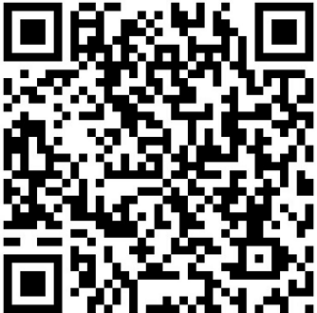 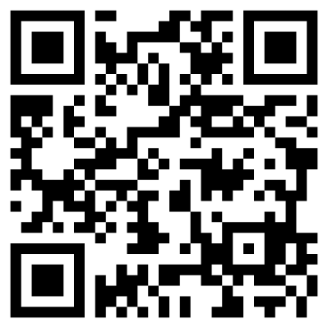 参会报名二维码	                微信群二维码中国电子学会现代教育技术分会中国仿真学会3D教育与装备专业委员会二〇一九年六月十三日附件一：议程安排表“第七届中小学STEAM教育大会”议程安排表注：详细会议议程将另行通知，并在大会官网和“猫友汇”公众号公布附件二：“第七届中小学STEAM教育大会”回执表	注：1.会务组将依据与会人员回执表的行程时间安排接送，车辆安排表将通过微信群传达；2.此表请于7月10日前，通过电子邮件形式发给会务组联系人（谢一岑： 364860094@qq.com）日期内容第一天上午开幕式主旨报告：曹志祥、樊磊、汪琼、王会军等知名专家领导第一天下午主题报告开源硬件、人工智能、三维设计、STEAM教育、创客教育专题论坛第二天上午主题报告人工智能实验教学工作坊人工智能与开源硬件课程培训与教学交流第二天下午人工智能实验教学工作坊人工智能与开源硬件课程培训与教学交流第三天上午主题报告开源硬件学习工作坊开源硬件与三维设计课程培训与教学交流第三天下午三维设计项目学习工作坊开源硬件与三维设计课程培训与教学交流“第七届中小学STEAM教育大会”回执表“第七届中小学STEAM教育大会”回执表“第七届中小学STEAM教育大会”回执表“第七届中小学STEAM教育大会”回执表“第七届中小学STEAM教育大会”回执表“第七届中小学STEAM教育大会”回执表“第七届中小学STEAM教育大会”回执表姓名性别职务/职称工作单位手机到达时间（日期，航班号/车次）返程时间（日期，航班号/车次）